Inclusion of women.The main idea is based on the inclusion of women in the technology sector. For this, women with employability problems will be trained in topics such as programming, they will be accompanied throughout their professional development and their labor insertion will be facilitated.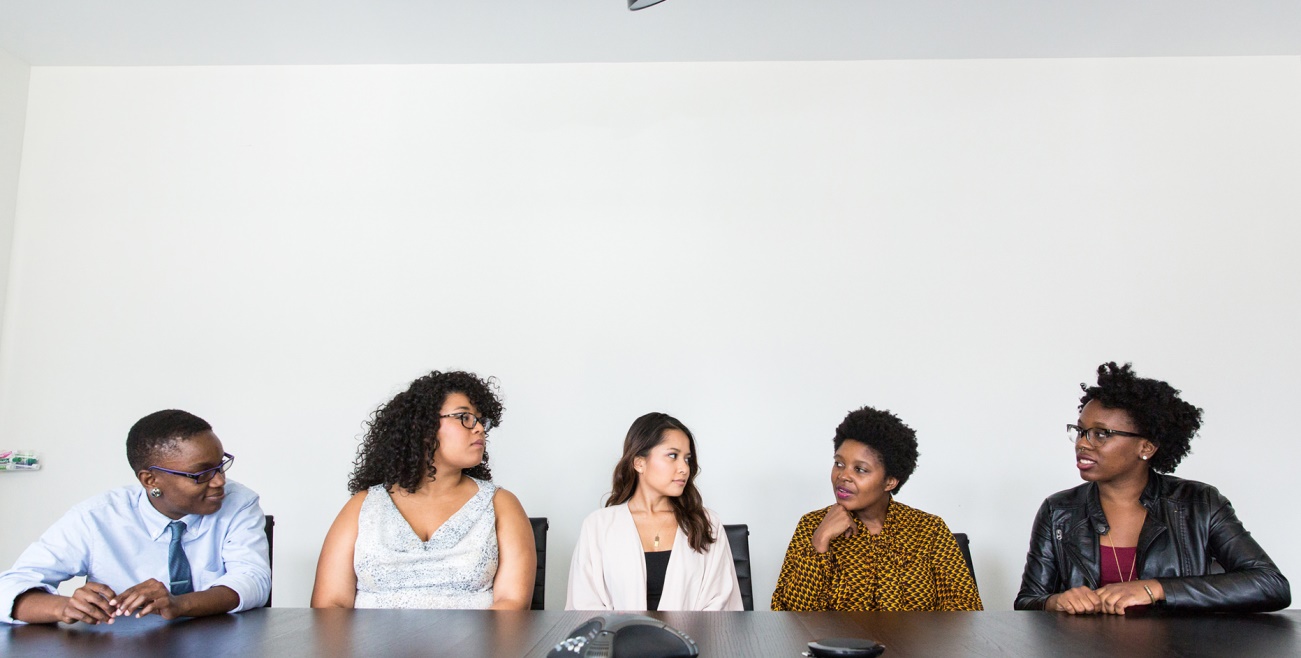 